РЕШЕНИЕО признании утратившими силу некоторых нормативных правовых актов Совета народных депутатов муниципального образования «Красногвардейский район»Рассмотрев обращение главы муниципального образования «Красногвардейский район, руководствуясь частью 8 статьи 5 Федерального закона от 29.06.2012 г. № 97-ФЗ «О внесении изменений в часть первую и часть вторую Налогового кодекса Российской Федерации и статью 26 Федерального закона «О банках и банковской деятельности», Федеральным законом от 06.10.2003 г. № 131-ФЗ «Об общих принципах организации местного самоуправления в Российской Федерации», Уставом муниципального образования «Красногвардейский район», Совет народных депутатов муниципального образования «Красногвардейский район»РЕШИЛ:1. Признать утратившими силу:1) постановление Совета народных депутатов муниципального образования «Красногвардейский район» от 11.11.2005 г. № 308 «О едином налоге на вмененный доход для отдельных видов деятельности»;2) постановление Совета народных депутатов муниципального образования «Красногвардейский район» от 05.07.2006 г. № 31 «О внесении изменений в постановление Совета народных депутатов муниципального образования «Красногвардейский район» № 308 от 11.11.2005 г. «О едином налоге на вмененный доход для отдельных видов деятельности»;3) решение Совета народных депутатов муниципального образования «Красногвардейский район» от 08.10.2007 г. № 24 «О внесении изменений в постановление Совета народных депутатов муниципального образования «Красногвардейский район» № 308 от 11.11.2005 года «О едином налоге на вмененный доход для отдельных видов деятельности»;4) решение Совета народных депутатов муниципального образования «Красногвардейский район» от 01.07.2008 г. № 85 «О внесении изменений и дополнений в постановление Совета народных депутатов муниципального образования «Красногвардейский район» от 11.11.2005 г. № 308 «О едином налоге на вмененный доход для отдельных видов деятельности»;5) решение Совета народных депутатов муниципального образования «Красногвардейский район» от 12.05.2012 г. № 06 «О внесении изменений в постановление Совета народных депутатов муниципального образования «Красногвардейский район» от 11.11.2005 г. № 308 «О едином налоге на вмененный доход для отдельных видов деятельности»;6) решение Совета народных депутатов муниципального образования «Красногвардейский район» от 12.10.2012 г. № 29 «О внесении изменений и дополнений в постановление Совета народных депутатов муниципального образования «Красногвардейский район» от 11.11.2005 г. № 308 «О едином налоге на вмененный доход для отдельных видов деятельности».2. Опубликовать настоящее решение в газете «Дружба», разместить в официальном сетевом издании «Газета Красногвардейского района «Дружба» (http://kr-drugba.ru, ЭЛ № ФС77-74720 от 29.12.2018 г.), а также на официальном сайте муниципального образования «Красногвардейский район» в сети «Интернет» (www.amokr.ru).3. Настоящее решение вступает в силу с 1 января 2021 года.СОВЕТ НАРОДНЫХ ДЕПУТАТОВМУНИЦИПАЛЬНОГО ОБРАЗОВАНИЯ «КРАСНОГВАРДЕЙСКИЙ РАЙОН»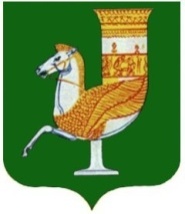 МУНИЦИПАЛЬНЭ ГЪЭПСЫКIЭ ЗИIЭУ «КРАСНОГВАРДЕЙСКЭ РАЙОНЫМ»ИНАРОДНЭ ДЕПУТАТХЭМ Я СОВЕТПринято 44-й сессией Совета народных депутатов муниципального образования «Красногвардейский район» четвертого созыва27 ноября 2020 года № 342 Председатель Совета народных депутатовмуниципального образования «Красногвардейский район»______________ А.В. ВыставкинаГлава муниципального образования «Красногвардейский район»_____________ Т.И. Губжоковс. Красногвардейское от 27.11.2020 г. № 160